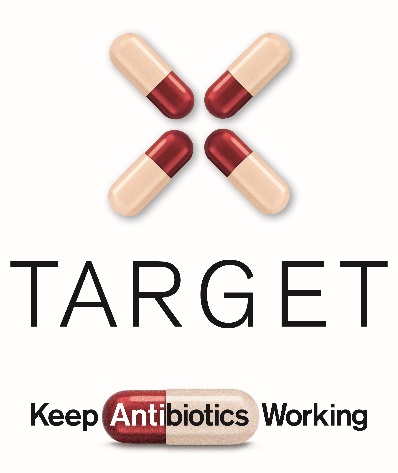  By undertaking this webinar, participants will have increased:understanding that many patients with urinary symptoms do not have a proven UTI, so may not need antibioticsunderstanding that antibiotic resistance to first line UTI antibiotics such as trimethoprim is increasingintention to carefully assess women’s urinary symptoms to determine the likelihood of UTIintention to use nitrofurantoin first line for most women with acute uncomplicated UTIknowledge of the value of pivmecillinam for the treatment of UTI, especially in the elderly. intention to encourage self-care in the management of women with urinary symptoms intention to advise anti-inflammatories rather than antibiotics in the management of women with mild or 2 or less urinary symptoms intention to share written information such as the TARGET UTI with patients consulting with urinary symptomsintention to undertake an audit of management, or antibiotic use of  suspected UTI in my clinical setting.